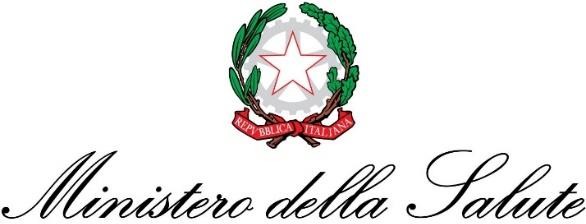 Direzione Generale della Prevenzione Sanitaria Ufficio Sanità Marittima, Aerea e di Frontiera ITALIAN MINISTRY OF HEALTHHEALTH PORT AUTHORITY MINISTÈRE ITALIEN DE LA SANTÉ AUTORITÉ PORTUAIRE SANITAIREDICHIARAZIONE MARITTIMA DI SANITÀ PER IL DIPORTODa completare e trasmettere all’autorità sanitaria marittima da parte dei comandanti delle barche da diporto sotto i 24 metri di lunghezzaMaritime Declaration of HealthTo be completed and submitted to the competent health port authority by the masters of pleasure ships <24 meters of lenght Declaration Maritime de SantéÀ remplir et à transmettre à l'autorité sanitaire maritime par les capitaines de bateaux de plaisance de moins de 24 mètres NOME DELLA NAVE /SHIP’S NAME/ NOM DU NAVIRE  		                                                                          BANDIERA /FLAG/PAVILLON 	IMO 	MMSI	 CALL SIGN 	PARTITA DA /SAILED FROM/ DEPART DE 	( 	) DATA/DATE 	SCALI INTERMEDI / INTERMEDIATE PORTS/ PORTS INTERMÉDIAIRES 	( 	) 	( 	) PREVISTA ARRIVARE NEL PORTO DI/ ARRIVING IN THE PORT OF / EN ARRIVANT DANS LE PORT DEIN DATA (TEMPO DI ARRIVO PREVISTO)/ IN DATE (ETA)/ EN DATE (ETA)PREVISTA RIPARTIRE PER /EXPECTED DEPARTURE TO/ DÉPART PRÉVU VERSDATA/DATE 	IL SOTTOSCRITTO / THE UNDERSIGNED/ LE SOUSSIGNÉNOME E COGNOME DEL COMANDANTE / MASTER’S NAME AND SURNAME/ NOM ET PRÉNOM DU CAPITAINE  	MAIL		 CELL / MOBILE/ MOBILE 	NUMERO EQUIPAGGIO/NUMBER OF CREW MEMBERS/ LE NOMBRE DE MEMBRES DE L'ÉQUIPAGE  	NUMERO PASSEGGERI /NUMBER OF PASSENGERS/ NOMBRE DE PASSAGERS  	 COME DA ALLEGATO 1/ SEE ANNEX 1/ CONFORMÉMENT À L'ANNEXE 1DICHIARO QUANTO SEGUE / I DECLARE THAT/ JE DÉCLARE QUE:I PASSEGGERI E I MEMBRI DELL’EQUIPAGGIO AL MOMENTO GODONO DI BUONA SALUTE (NON FEBBRE, NON TOSSE, NON DIFFICOLTA’ RESPIRATORIE) E NESSUNO DI LORO HA AVUTO CONTATTI STRETTI CON PERSONE RISULTATE POSITIVE PER INFEZIONE DA COVID-19 O CON PERSONE AFFETTE DA ALTRA MALATTIA INFETTIVA E NESSUNO HA MANIFESTATO SINTOMI DI POSSIBILE MALATTIA INFETTIVA NEGLI ULTIMI 14 GIORNI PASSENGERS AND CREW MEMBERS CURRENTLY ARE IN GOOD HEALTH (NO FEVER, NO COUGH, NO DIFFICULTY OF BREATHING) AND NONE OF THEM HAVE HAD CLOSE CONTACTS IN LAST 14 DAYS WITH PEOPLE RESULTING POSITIVE DUE TO COVID-19 INFECTION OR OTHER INFECTIOUS DISEASE AND NONE OF THEM HAS SHOWN SYMPTOMS OF POSSIBLE INFECTIOUS DISEASE IN THE LAST 14 DAYSLES PASSAGERS ET LES MEMBRES D'ÉQUIPAGE SONT ACTUELLEMENT EN BONNE SANTÉ (SANS FIEVRE, SANS TOUX, SANS MAL A RESPIRER) ET AUCUN D'ENTRE EUX N'A EU DE CONTACT ÉTROIT AVEC DES PERSONNES TESTÉES POSITIVES POUR UNE INFECTION À LA COVID-19 OU AVEC DES PERSONNES ATTEINTES D'UNE AUTRE MALADIE INFECTIEUSE ET AUCUN D'ENTRE EUX N'A PRÉSENTÉ DE SYMPTÔMES D'UNE ÉVENTUELLE MALADIE INFECTIEUSE AU COURS DES 14 DERNIERS JOURSSI/YES/ OUI NO/NO/NONA BORDO SONO ADOTTATE PROCEDURE STRAORDINARIE DI IGIENE E SANIFICAZIONE ONDE PREVENIRE LA DIFFUSIONE DI POSSIBILI INFEZIONI E, NEI LIMITI DEL POSSIBILE, PROCEDURE DI DISTANZIAMENTO SOCIALEEXTRAORDINARY HYGIENE AND SANITIZATION PROCEDURES ARE ADOPTED ON BOARD TO PREVENT THE DISSEMINATION OF POSSIBLE INFECTIONS AND, WHERE POSSIBLE, SOCIAL SPACING PROCEDURESDES PROCÉDURES EXTRAORDINAIRES D'HYGIÈNE ET D'ASSAINISSEMENT SONT ADOPTÉES À BORD AFIN DE PRÉVENIR LA PROPAGATION D'ÉVENTUELLES INFECTIONS ET, DANS LA MESURE DU POSSIBLE, DES PROCÉDURES DE DISTANCIATION SOCIALE SONT ADOPTÉESSI/YES/ OUI NO/NO/NOData/ Date 	Firma del Comandante / Master Signature/ Signature du CapitaineUSMAF / Health Office  USMAF SASN Campania Sardegna Unità Territoriale di Cagliari	TELEFONO CELLULARE/MOBILE:  dott.ssa Giuseppina Carboni 3357262829;     dott.ssa Gabriella Mastromarino 3357261735           TRASMETTERE LA PRESENTE DOCUMENTAZIONE A TUTTI I SEGUENTI INDIRIZZI MAIL:  	g.carboni@sanita.it; g.mastromarino@sanita.it; a.cocco@sanita.it; v.mei@sanita.it; m.seguro@sanita.it LISTA DELLE PERSONE PRESENTI A BORDO DELLA NAVE / IMBARCAZIONE DA DIPORTO DENOMINATAPEOPLE ON BOARD/SHIP’S NAME PERSONNES À BORD/NOM DU NAVIREDATA/DATE 	IN PORTO A /IN PORT AT/ AU PORT A  	NAVIGAZIONE DA /SAILING FROM/ NAVIGATION DE 	A /TO/VERS 	IL PRESENTE DOCUMENTO DEVE ESSERE CONSERVATO A BORDO ED ESIBITO A RICHIESTA DELLA AUTORITA’ SANITARIA E DELLE ALTRE AUTORITA’THIS DOCUMENT MUST BE KEPT ON BOARD AND SHOWN ON REQUEST BY THE HEALTH AUTHORITY AND OTHER AUTHORITIESCE DOCUMENT DOIT ÊTRE CONSERVÉ À BORD ET PRÉSENTÉ À LA DEMANDE DE L'AUTORITÉ SANITAIRE ET DES AUTRES AUTORITÉSDICHIARAZIONE RELATIVA AI 14 GIORNI ANTECEDENTI L’ARRIVO DA COMPILARSI PER OGNI SINGOLO MEMBRO DELL’EQUIPAGGIO E PASSAGGERODECLARATION RELATING TO THE 14 DAYS BEFORE ARRIVAL TO BE FILLED IN FOR EVERY SINGLE CREW MEMBER AND PASSENGER DOCUMENTI DA ALLEGARE ALLA PRESENTE DICHIARAZIONE:Prova di assolvimento dell’obbligo di compilazione dello specifico modulo di localizzazione digitale Passenger Locator Form  (sito internet https://app.euplf.eu) prima dell’ingresso in Italia.(obbligo previsto dalla legge la cui violazione è sanzionabile ai sensi dell’art. 4 comma 1 del D.L. 19/2020)Certificazione verde COVID-19 da cui risulti: che si è completato il ciclo vaccinale prescritto anti-SARS-CoV-2 da almeno 14 giorni, oppure che si è guariti da COVID-19 (la validità del certificato di guarigione è pari a 180 giorni dalla data del primo tampone positivo), oppureche ci si sia sottoposti a tampone molecolare o antigenico effettuato nelle 48 ore prima dell’ingresso in Italia con esito negativo. I minori al di sotto dei 6 anni sono esentati dall’effettuare il tampone pre-partenza. 		         DOCUMENTS TO ATTACH TO THIS DECLARATION:Proof of fulfillment of the obligation to complete the specific Passenger Locator Form (website https://app.euplf.eu) before entering Italy.(obligation under the law whose violation is punishable pursuant to art. 4 paragraph 1 of the D.L.  19/2020)COVID-19 Green Certificate  showing:that you have completed the prescribed anti-SARS-CoV-2 vaccination cycle at least 14 days ago orthat you have recovered from COVID-19 (the certificate of recovery is valid for 180 days from the date of the first positive swab) orthat you have taken a negative molecular or antigen swab test in the 48 hours prior to entering Italy. Children under 6 years of age are exempt from the pre-departure swab test.EQUIPAGGIO- PASSEGGERICREW- PASSENGERSÉQUIPAGE- PASSAGERSCOGNOMESURNAMEPRÉNOMNOMENAMENOMNAZIONALITA’COUNTRYNATIONALITÉTEMPERATURATEMPERATURETEMPÉRATUREA BORDO DALON BOARD SINCEÀ BORD DEPUISGIORNIDAYSDATADATENOMINATIVONAMENAZIONE DI SOGGIORNO/TRANSITOCOUNTRY OF STAY / TRANSIT1234567891011121314